Publicado en   el 15/07/2015 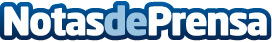 Fernando Trueba, Premio Nacional de Cinematografía 2015Concedido por el Ministerio de Educación, Cultura y Deporte  Datos de contacto:Nota de prensa publicada en: https://www.notasdeprensa.es/fernando-trueba-premio-nacional-de Categorias: Cine Artes Visuales Premios http://www.notasdeprensa.es